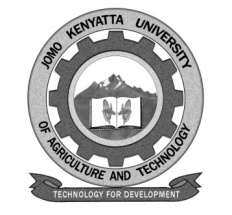 W1-2-60-1-6JOMO KENYATTA UNIVERSITYOFAGRICULTURE AND TECHNOLOGYUNIVERSITY EXAMINATIONS 2015/2016THIRD YEAR FIRST SEMESTER EXAMINATION FOR THE DEGREE OF BACHELOR OF SCIENCE IN MATHEMATICS AND COMPUTER SCIENCE 	SMA 2305:  COMPEX ANALYSIS IDATE:   DECEMBER 2015		                                                                 TIME: 2 HOURSINSTRUCTIONS:	ANSWER QUESTION ONE AND ANY OTHER TWO QUESTIONSQUESTION ONE (30 MARKS)Evaluate | (6 +7i) (4 - 2i)|								[3 marks] where z1 = 1+2i , z2 = 2 - i  				[3 marks]							[3 marks]Show that for any   z,  z  = x2 + y2					[3 marks]Express   w =  z3 + 2z2 in the form	            w = 	U (x, y) + i V (x, y)						 [4 marks]Find the derivative of the complex – valued functionf(Z)	= 	Z t ,   such that Z #  1			[4 marks]FindArg 								[4 marks]Evaluate							   along a straight line joining z = i, and  z = 2 + i	 [6 marks]QUESTION TWO (20 MARKS)(i)	      State a necessary and sufficient condition for 		f(z) =  U (x, y) + i V (x, y) to be analytic in a region  D of  hence,(ii)     Determine the analyticity of f(z) = 										          [10 marks]Examine if  	  exists (z  0)          [10 marks]QUESTION THREE (20 MARKS)(i)	    State Demoivre’s theorem, and ii)    Use it to evaluate  			                               [10 marks]Find all values of z if    = 1	                                                      [10 marks]QUESTION FOUR (20 MARKS)(i)    State Canchy’s theorem for simply connected domains, hence	[3 marks](ii)   Evaluate			   where			1.  C: | Z |  = 2		            2. C: | Z |  = 100											[7 marks]Evaluate					dz	along the curve z = t2 + i t						                   [10 marks]